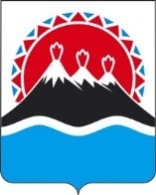 П О С Т А Н О В Л Е Н И ЕГУБЕРНАТОРА КАМЧАТСКОГО КРАЯ                    г. Петропавловск-КамчатскийПОСТАНОВЛЯЮ:1. Внести в приложение к постановлению Губернатора Камчатского края от 04.06.2012 № 116 «Об утверждении Административного регламента предоставления Агентством лесного хозяйства и охраны животного мира Камчатского края государственной услуги по установлению лимитов добычи охотничьих ресурсов и квот их добычи, за исключением таких лимитов и квот в отношении охотничьих ресурсов, находящихся на особо охраняемых природных территориях федерального значения для Камчатского края» следующие изменения:1) в разделе 1:а) пункт 1.3.1 части 1.3 изложить в следующей редакции:	«1.3.1. Информация о месте нахождения, графике работы, справочных телефонах, адресах официального сайта и электронной почты размещена на странице Агентства на официальном сайте исполнительных органов государственной власти в информационно-телекоммуникационной сети «Интернет» по адресу: www.kamgov.ru/agles (далее - страница Агентства), а также в федеральной государственной информационной системе «Единый портал государственных 
и муниципальных услуг (функций)» - www.gosuslugi.ru (далее - ЕПГУ) и в государственной информационной системе Камчатского края «Портал государственных и муниципальных услуг (функций) Камчатского края» - www.gosuslugi41.ru (далее - РПГУ).»;б) пункт 3 части 1.4 изложить в следующей редакции:«3) по электронной почте;»;2) в разделе 2:а) часть 2.5 изложить в следующей редакции:«2.5. Перечень нормативных правовых актов, регулирующих предоставление государственной услуги размещен на странице Агентства, на РПГУ 
и ЕПГУ.»;б) пункт 4 части 2.6. признать утратившим силу; в) часть 2.9 дополнить пунктом 4 следующего содержания:«4) представления документов и информации, отсутствие и (или) недостоверность которых не указывались при первоначальном отказе в приеме документов, необходимых для предоставления государственной, либо в предоставлении государственной услуги, за исключением следующих случаев:а) изменение требований нормативных правовых актов, касающихся предоставления государственной услуги, после первоначальной подачи заявления о предоставлении государственной услуги;б) наличие ошибок в заявлении о предоставлении государственной услуги и документах, поданных заявителем после первоначального отказа в приеме документов, необходимых для предоставления государственной услуги, либо 
в предоставлении государственной услуги и не включенных в представленный ранее комплект документов;в) истечение срока действия документов или изменение информации после первоначального отказа в приеме документов, необходимых для предоставления государственной услуги, либо в предоставлении государственной услуги;г) выявление документально подтвержденного факта (признаков) ошибочного или противоправного действия (бездействия) должностного лица органа, предоставляющего государственную услугу, государственного служащего, при первоначальном отказе в приеме документов, необходимых для предоставления государственной услуги, либо в предоставлении государственной услуги, о чем в письменном виде за подписью руководителя Агентства уведомляется заявитель, а также приносятся извинения за доставленные неудобства.»;г) абзац пятый части 2.15 изложить в следующей редакции:«На информационном стенде располагается следующая информация: местонахождение, график (режим) работы, номера телефонов, адрес страницы Агентства, адрес электронной почты Агентства, процедура предоставления государственной услуги в текстовом виде.»;3) в разделе 3:а) часть 3.1 изложить в следующей редакции:«3.1. Предоставление государственной услуги включает следующие административные процедуры:1) прием и регистрация заявок на установление квоты добычи для каждого вида охотничьих ресурсов и прилагаемых к ним документов;2) формирование и направление межведомственных запросов;3) рассмотрение заявок и прилагаемых к ним документов, принятие решения о возможности (невозможности) установления квот добычи охотничьих ресурсов;4) направление заявителю письма, содержащего мотивированный отказ 
в установлении квот добычи охотничьих ресурсов;5) определение квот добычи охотничьих ресурсов, определение объема добычи охотничьих ресурсов на территориях, являющихся средой обитания охотничьих ресурсов, но не являющихся охотничьими угодьями, определение лимита добычи каждого вида охотничьих ресурсов;6) подготовка и направление материалов, обосновывающих лимиты 
и квоты добычи охотничьих ресурсов, в Министерство природных ресурсов 
и экологии Камчатского края для проведения государственной экологической экспертизы;7) подготовка и направление на согласование в Минприроды России проекта лимита и квот добычи охотничьих ресурсов, лимит добычи которых утверждается по согласованию с федеральным органом исполнительной власти;8) подготовка и представление для утверждения губернатору Камчатского края проекта постановления губернатора Камчатского края об утверждении лимита и квот добычи охотничьих ресурсов в Камчатском крае.»;б) дополнить частями 3.10 - 3.10.5 следующего содержания: «3.10. Порядок исправления допущенных опечаток и (или) ошибок в выданных в результате предоставления государственной услуги документах.3.10.1. В целях исправления допущенных опечаток и (или) ошибок в выданных в результате предоставления государственной услуги документах заявитель направляет в Агентство заявление, в котором указывает допущенные опечатки и (или) ошибки в выданных в документах, являющихся результатом предоставления государственной услуги.3.10.2. Заявление в течение 1 рабочего дня со дня его регистрации визируется руководителем Агентства и направляется начальнику отдела.Начальник отдела в день поступления к нему заявления визирует его                 и направляет специалисту, ответственному за предоставление государственной услуги.3.10.3. Специалист Агентства, ответственный за предоставление государственной услуги, рассматривает представленное заявление, и проводит проверку указанных в заявлении сведений в срок, не превышающий 5 рабочих дней
с даты регистрации соответствующего заявления.3.10.4. В случае выявления допущенных опечаток и (или) ошибок в выданных в результате предоставления государственной услуги документах должностное лицо Агентства осуществляет исправление в форме внесения изменений в постановление Губернатора Камчатского края, в соответствии 
с Порядком подготовки проектов правовых актов Губернатора Камчатского края, Правительства Камчатского края и иных исполнительных органов государственной власти Камчатского края, утвержденным постановлением Губернатора Камчатского края от 28.12.2007 № 355.3.10.5. В случае отсутствия опечаток и (или) ошибок в выданных в результате предоставления государственной услуги документах, должностное лицо Агентства, ответственное за предоставление государственной услуги, письменно сообщает заявителю об отсутствии таких опечаток и (или) ошибок 
в срок, не превышающий 10 рабочих дней с даты регистрации соответствующего заявления.»;4) в разделе 5:а) дополнить часть 5.1 пунктами 8, 9, 10 следующего содержания:«8) нарушение срока или порядка выдачи документов по результатам предоставления государственной услуги;9) приостановление предоставления государственной услуги, если основания приостановления не предусмотрены федеральными законами и принятыми в соответствии с ними иными нормативными правовыми актами Российской Федерации, законами и иными нормативными правовыми актами Камчатского края;10) требование у заявителя при предоставлении государственной услуги документов или информации, отсутствие и (или) недостоверность которых не указывались при первоначальном отказе в приеме документов, необходимых для предоставления государственной услуги, либо в предоставлении государственной услуги, за исключением случаев, предусмотренных пунктом 4 части 1 статьи 7 Федерального закона от 27.07.2010 № 210-ФЗ «Об организации предоставления государственных и муниципальных услуг»;б) часть 5.6 изложить в следующей редакции:«5.6. Жалоба может быть подана заявителем в электронной форме с использованием:	1) интернет приемной Агентства, расположенной  по  электронному адресу: https://www.kamgov.ru/agles/question/view?recipientId=666&govId=36;2) федеральной государственной информационной системы досудебного (внесудебного) обжалования.При подаче жалобы в электронной форме документы, указанные в части 5.5 настоящего раздела, могут быть представлены в форме электронных документов.Возможность подачи жалобы через федеральную государственную информационную систему досудебного (внесудебного) обжалования может быть реализована после регистрации и авторизации в государственной информационной системе «Единая система идентификации и аутентификации в инфраструктуре, обеспечивающей информационно-технологическое взаимодействие информационных систем, используемых для предоставления государственных и муниципальных услуг в электронной форме».»;в) часть 5.7 изложить в следующей редакции:«5.7. В случае если обжалуются решения руководителя Агентства, жалоба подается в Правительство Камчатского края и рассматривается в порядке, предусмотренном разделом 4 Положения об особенностях подачи и рассмотрения жалоб на решения и действия (бездействие) исполнительных органов государственной власти Камчатского края, предоставляющих государственные услуги, и их должностных лиц, государственных гражданских служащих исполнительных органов государственной власти Камчатского края, предоставляющих государственные услуги, КГКУ «Многофункциональный центр предоставления государственных и муниципальных услуг в Камчатском крае», работников КГКУ «Многофункциональный центр предоставления государственных и муниципальных услуг в Камчатском крае», утвержденного Постановлением Правительства Камчатского края от 14.02.2013 № 52-П, Комиссией по досудебному обжалованию действий (бездействий), решений исполнительных органов государственной власти Камчатского края, их должностных лиц, образованной Постановлением Правительства Камчатского края от 28.07.2008 
№ 230-П.»;г) в пункте 2 части 5.9 слова «на официальном сайте;» заменить словами «на странице Агентства;»;д) пункт 6 части 5.17 изложить в следующей редакции:«6) в случае признания жалобы подлежащей удовлетворению – сроки устранения выявленных нарушений, в том числе срок предоставления результата государственной услуги, информация о действиях, осуществляемых органом, предоставляющим государственную услугу, в целях незамедлительного устранения выявленных нарушений при оказании государственной услуги, а также приносятся извинения за доставленные неудобства и указывается информация о дальнейших действиях, которые необходимо совершить заявителю в целях получения государственной услуги;»; е) дополнить частью 5.22 следующего содержания:«5.22. Перечень нормативных правовых актов, регулирующих порядок досудебного (внесудебного) обжалования решений и действий (бездействия) органа, предоставляющего государственную услугу, а также его должностных лиц:1) Федеральный закон от 27.07.2010 № 210-ФЗ «Об организации предоставления государственных и муниципальных услуг»;2) Постановление Правительства Российской Федерации от 16.08.2012 
№ 840 «О порядке подачи и рассмотрения жалоб на решения и действия (бездействие) федеральных органов исполнительной власти и их должностных лиц, федеральных государственных служащих, должностных лиц государственных внебюджетных фондов Российской Федерации, государственных корпораций, наделенных в соответствии с федеральными законами полномочиями по предоставлению государственных услуг в установленной сфере деятельности, и их должностных лиц, организаций, предусмотренных частью 1.1 статьи 16 Федерального закона «Об организации предоставления государственных и муниципальных услуг», и их работников, а также многофункциональных центров предоставления государственных и муниципальных услуг и их работников»;3) Постановление Правительства Российской Федерации от 20.11.2012 
№ 1198 «О федеральной государственной информационной системе, обеспечивающей процесс досудебного (внесудебного) обжалования решений и действий (бездействия), совершенных при предоставлении государственных и муниципальных услуг»;4) Постановление Правительства Камчатского края от 01.04.2008 № 81-П «О порядке досудебного обжалования действий (бездействий), решений исполнительных органов государственной власти Камчатского края, их должностных лиц»;5) Постановление Правительства Камчатского края 28.07.2008 № 230-П «О Комиссии по досудебному обжалованию действий (бездействий) решений исполнительных органов государственной власти Камчатского края, их должностных лиц»;6) Постановление Правительства Камчатского края от 14.02.2013 № 52-П «Об утверждении Положения об особенностях подачи и рассмотрения жалоб на решения и действия (бездействие) исполнительных органов государственной власти Камчатского края, предоставляющих государственные услуги, и их должностных лиц, государственных гражданских служащих исполнительных органов государственной власти Камчатского края, предоставляющих государственные услуги, КГКУ «Многофункциональный центр предоставления государственных и муниципальных услуг в Камчатском крае», работников КГКУ «Многофункциональный центр предоставления государственных и муниципальных услуг в Камчатском крае»;5) приложение 2 к Административному регламенту предоставления Агентством лесного хозяйства и охраны животного мира Камчатского края государственной услуги по установлению лимитов добычи охотничьих ресурсов 
и квот их добычи, за исключением таких лимитов и квот в отношении охотничьих ресурсов, находящихся на особо охраняемых природных территориях федерального значения для Камчатского края, признать утратившим силу.2. Настоящее постановление вступает в силу через 10 дней после дня его официального опубликования.Губернатор Камчатского края                                                               В.И. ИлюхинСОГЛАСОВАНО:Гайчева Ольга Николаевна +7 (4152) 25-83-76
Пояснительная запискак проекту постановления Губернатора Камчатского края«О внесении изменений в приложение к постановлению Губернатора Камчатского края от 04.06.2012 № 116 «Об утверждении Административного регламента предоставления Агентством лесного хозяйства и охраны животного мира Камчатского края государственной услуги по установлению лимитов добычи охотничьих ресурсов и квот их добычи, за исключением таких лимитов 
и квот в отношении охотничьих ресурсов, находящихся на особо охраняемых природных территориях федерального значения для Камчатского края».Настоящий проект постановления разработан в целях удовлетворения экспертного заключения Управления Министерства юстиции Российской Федерации по Камчатскому краю для уточнения отдельных положений постановления Губернатора Камчатского края от 04.06.2012 № 116 «Об утверждении Административного регламента предоставления Агентством лесного хозяйства и охраны животного мира Камчатского края государственной услуги по установлению лимитов добычи охотничьих ресурсов и квот их добычи, за исключением таких лимитов и квот в отношении охотничьих ресурсов, находящихся на особо охраняемых природных территориях федерального значения для Камчатского края», а также в целях приведения в соответствии с действующим законодательством.Издание настоящего постановления не потребует дополнительного финансирования, потребность средств краевого бюджета на его реализацию отсутствует.Согласно требований Постановления Правительства Камчатского края от 06.06.2013 № 233-П «Об утверждении порядка проведения оценки регулирующего воздействия проектов нормативных правовых актов Камчатского края 
и экспертизы нормативных правовых актов Камчатского края» оценка регулирующего воздействия в отношении настоящего проекта постановления Губернатора Камчатского края проводится в специальном порядке.Результаты проведения оценки регулирующего воздействия изложены                            в заключении Агентства инвестиций и предпринимательства Камчатского края ________________________.Проект постановления и пояснительная записка к нему 02.12.2019 размещены на Едином портале проведения независимой антикоррупционной экспертизы и общественного обсуждения проектов нормативных правовых актов Камчатского края (http://npaproject.kamgov.ru) (далее - Портал) с датой окончания приема заключений по результатам независимой антикоррупционной экспертизы в срок по 13.12.2018. По окончании данного срока __________.Проект постановления рассмотрен Министерством экономического развития и торговли Камчатского края _____________________________________.№О внесении изменений в приложение к постановлению Губернатора Камчатского края от 04.06.2012 
№ 116 «Об утверждении Административного регламента предоставления Агентством лесного хозяйства и охраны животного мира Камчатского края государственной услуги по установлению лимитов добычи охотничьих ресурсов и квот их добычи, за исключением таких лимитов и квот в отношении охотничьих ресурсов, находящихся на особо охраняемых природных территориях федерального значения для Камчатского края»Заместитель Председателя Правительства Камчатского края – Министр специальных программ и по делам казачества Камчатского краяМинистр экономического развития и торговли Камчатского краяРуководитель Агентства лесного хозяйства и охраны животного мира Камчатского краяРуководитель Агентства инвестиций и предпринимательства                  Камчатского края                                                                                                                                                        Начальник Главного правового управления Губернатора и Правительства Камчатского края        С.И. Хабаров   Д.А. Коростелев                     В.Г. Горлов
            О.В. Герасимова                 С.Н. Гудин